Dear  Lord,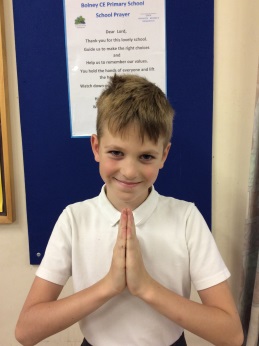 Thank-you for this lovely school.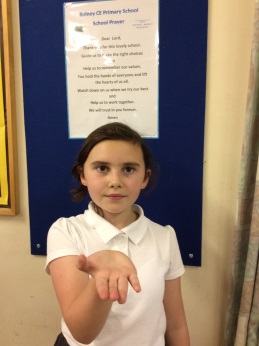 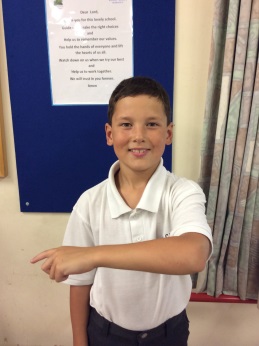 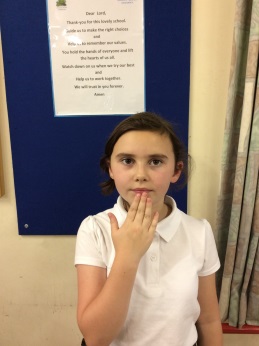 Thank-you for this lovely school.Thank-you for this lovely school.Guide us to make the right choices and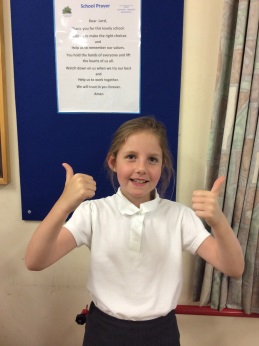 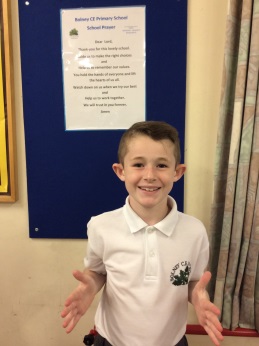 Help us to remember our values. 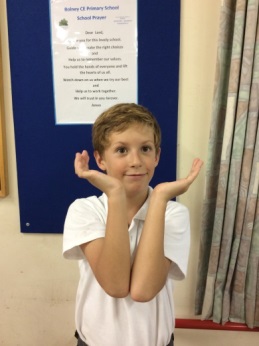 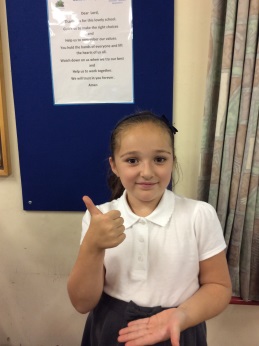 Help us to remember our values. You hold the hands of everyone and lift the hearts of us all. 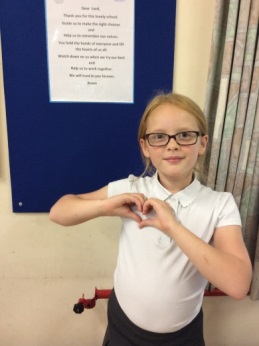 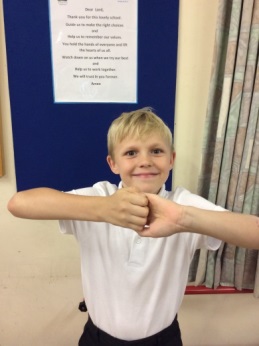 You hold the hands of everyone and lift the hearts of us all. You hold the hands of everyone and lift the hearts of us all. Watch down on us when we try our best and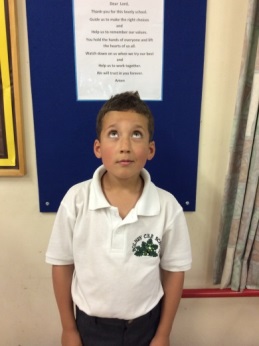 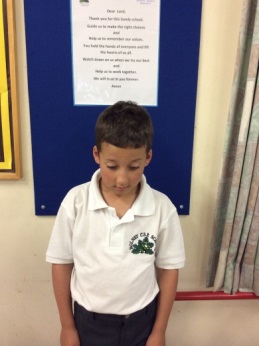 Watch down on us when we try our best andWatch down on us when we try our best andHelp us to work together. We will trust in you forever. 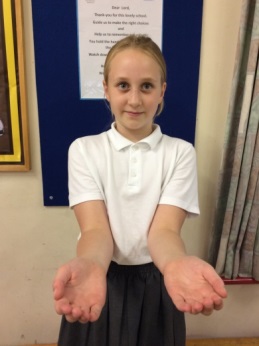 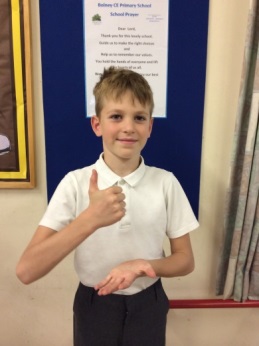 Help us to work together. We will trust in you forever. 